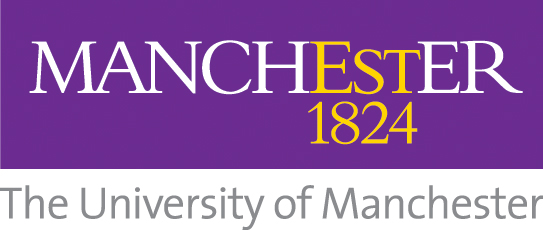 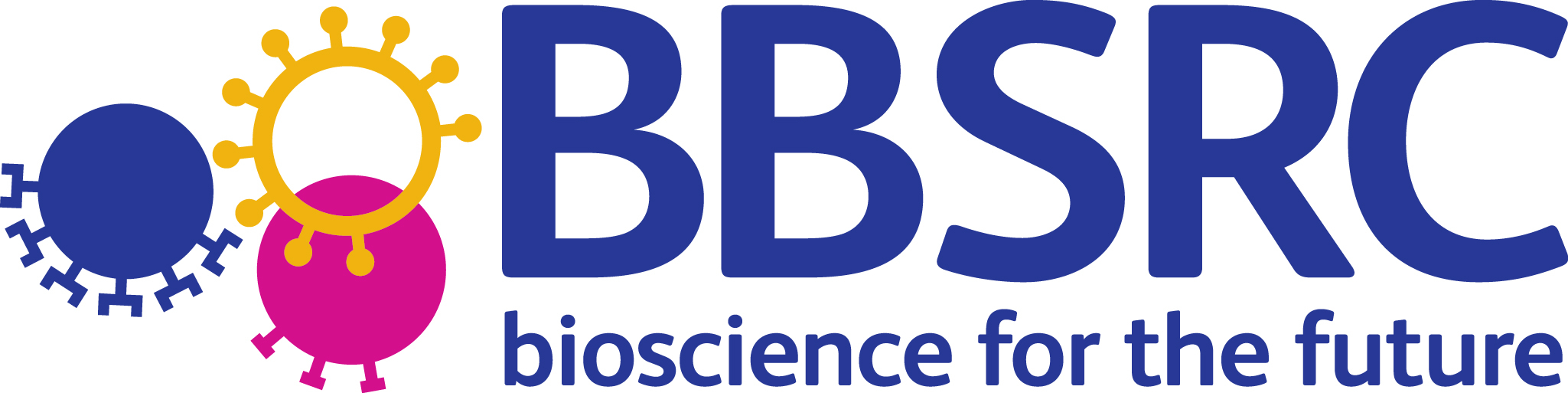 BBSRC Flexible Talent Mobility AccountInnovation Placements and Innovation Fellowships Fund (IPIFF)Application Form6 AgreementsIn submitting this application form, the partners acknowledge the collaborative sprit of the BBSRC funding and are aware that all projects must come to an agreement on IP ownership, if appropriate, on fair and reasonable terms prior to any project commencing, and within 4 months of the date of a grant offer letter. As part of the grant offer conditions, the partners are required to report on progress at the midpoint and upon completion of the project, detailing achievements, outputs and impacts for both parties. Once completed, all sections of this application form, except page 1 and section 1, will be treated as Commercial in Confidence.7  SubmissionA signed version of the application and submission documents should be submitted in digital format by 12 midnight on the deadline date to:Teresa Chilton:    Teresa.chilton@manchester.ac.uk Submission Documents:Signed Application FormSigned letter of support from the collaborating partnerA Research Proposal Approval Form, signed and authorised by your Head of SchoolBudget / costings reportNot to be shared with collaborating companies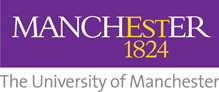 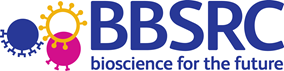 BBSRC Flexible Talent Mobility AccountInnovation Placements and Innovation Fellowships Fund (IPIFF)Project Budget SheetName of Researcher (information may be used in the public domain)Scheme applying for   (please tick option required)Scheme applying for   (please tick option required)Innovation Fellowship:Outgoing(UoM ECR placement in industry)Innovation Fellowship:Incoming(ECR placement in UoM)Innovation placement: (UoM doctoral scholar placement in industry)Placement / Fellowship Title (information may be used in the public domain)Executive Summary   (150 words max.  information may be used in the public domain)Academic PartnerAcademic PartnerAcademic PartnerAcademic PartnerAcademic PartnerAcademic PartnerPrinciple InvestigatorContact Details:Tel: Email: School:Research Group:BBSRC Grant Reference(s): Placement Start & End Date:Placement Duration:Placement Duration:Company PartnerCompany PartnerCompany Name:Company Address:Industry Sector:SME  (Yes / No):Company Contact:Contact Details:Additional Collaborating Companies (if applicable)Additional Collaborating Companies (if applicable)Additional Collaborating Companies (if applicable)General Information (tick box)General Information (tick box)General Information (tick box)YesNoAre there any existing links between the company and UoM?If yes, please provide detailsHas the partnership applied for funding from another source, which is directly relevant to this proposal?If yes, please provide detailsIf this proposal relates to a currently funded BBSRC project please give grant number.Placement / Fellowship  InformationProject Overview.   Please  also indicate the underpinning BBSRC research base relevant to this placement, its current stage of development and opportunities to be explored (250 words max)Project Outline.   Please provide an outline description of the individuals involved, the knowledge / skills to be investigated / exchanged, the nature of the secondment, resources required and potential for impact. (300 words max)  The Business Case Describe very briefly the history, nature, and scope of the placement and its relevance to the company partner.  Please outline the benefits that the company expects to gain from collaborating on this project and any potential commercial impact if applicable   (eg. Staff development,  creation of new products, processes or services) (250 words max)Benefits to The University of Manchester. Please outline the benefits that the Early Career Researcher and The University of Manchester expect to gain from collaborating on this placement project (250 words max)Placement Work Plan (complete as required)Placement Work Plan (complete as required)Placement Work Plan (complete as required)Placement Work Plan (complete as required)Task NumberTask DescriptionEffort (months: start-end)Outputs and Key Decision PointsProject Stage 1.Project Stage 1.Project Stage 1.Project Stage 1.1.11.21.31.4Project Stage 2.Project Stage 2.Project Stage 2.Project Stage 2.2.12.22.32.4Project Stage 3.Project Stage 3.Project Stage 3.Project Stage 3.3.13.23.33.4Project Stage 4.Project Stage 4.Project Stage 4.Project Stage 4.4.14.24.34.4Project Stage 5.Project Stage 5.Project Stage 5.Project Stage 5.5.15.25.35.4Summary of project outputs and outcomes (250 words max) List the anticipated outputs and deliverables from this placement.Follow on (250 words max) Please describe the career development / recruitment opportunities of the placement (eg industrial appointments, external fellowships) and where applicable how the project supports the international mobility and retention of non-UK citizens (200 words max)Please outline any follow-on activity and long-term plans for collaboration, and how this project supports them  (200 words max)5a Total Project Cost:Contact RSS Hub for assistance with project costings5b Company Contribution (financial or in-kind)5b Company Contribution (financial or in-kind)5b Company Contribution (financial or in-kind)5b Company Contribution (financial or in-kind)5b Company Contribution (financial or in-kind)Company NameDirect (invoiceable) Contribution (£)In-kind Contribution (£)OtherTotal Contribution (£)This proposal is submitted by Principal Investigator (University of Manchester):This proposal is submitted by Principal Investigator (University of Manchester):This proposal is submitted by Principal Investigator (University of Manchester):Print nameSign hereDateJointly with (insert company name):Jointly with (insert company name):Jointly with (insert company name):Print nameSign hereDateSignature from Head of School/Division (University of Manchester) to support the proposal (including secondments in/out) Signature from Head of School/Division (University of Manchester) to support the proposal (including secondments in/out) Signature from Head of School/Division (University of Manchester) to support the proposal (including secondments in/out) Print nameSign hereDateProject Title (information will be used in the public domain)pFACT NumberName of ECR:Company Name: Project Budget    Please contact RSS hub for help with costingProject Budget    Please contact RSS hub for help with costingProject Budget    Please contact RSS hub for help with costingProject Budget    Please contact RSS hub for help with costingProject Budget    Please contact RSS hub for help with costingProject Budget    Please contact RSS hub for help with costingFund HeadingFund HeadingDescriptionDescriptionCost (£)Directly IncurredStaff costs: Subsistence, maintenance or stipend Staff costs: Subsistence, maintenance or stipend For ECR for max of 6mthsFor ECR for max of 6mthsDirectly IncurredTravelTravelFor ECRFor ECRDirectly IncurredAccommodation if appropriateAccommodation if appropriateFor ECRFor ECRDirectly IncurredEquipmentEquipment<£6K<£6KDirectly IncurredConsumablesConsumablesDirectly IncurredOther (please specify)Other (please specify)Total Directly incurred Costs at 100% fECTotal Directly incurred Costs at 100% fECTotal Directly incurred Costs at 100% fECTotal Directly incurred Costs at 100% fECTotal Directly incurred Costs at 100% fEC(A)Directly Allocated (for incoming placements)Directly Allocated (for incoming placements)Investigators (max. 20% FTE)Investigators (max. 20% FTE)Salary cost for the PI if requiredDirectly Allocated (for incoming placements)Directly Allocated (for incoming placements)Technician IS (max. 30% FTE)Technician IS (max. 30% FTE)School Sustainability(for incoming placements)School Sustainability(for incoming placements)EstatesEstatesSchool Sustainability(for incoming placements)School Sustainability(for incoming placements)IndirectsIndirectsTotal Directly allocated Costs at 100% fECNote:  If placement is 100% outgoing DA costs will not be funded.  For reciprocating placements an appropriate  pro rata payment will be applied(B)Total Placement Cost(A+B)